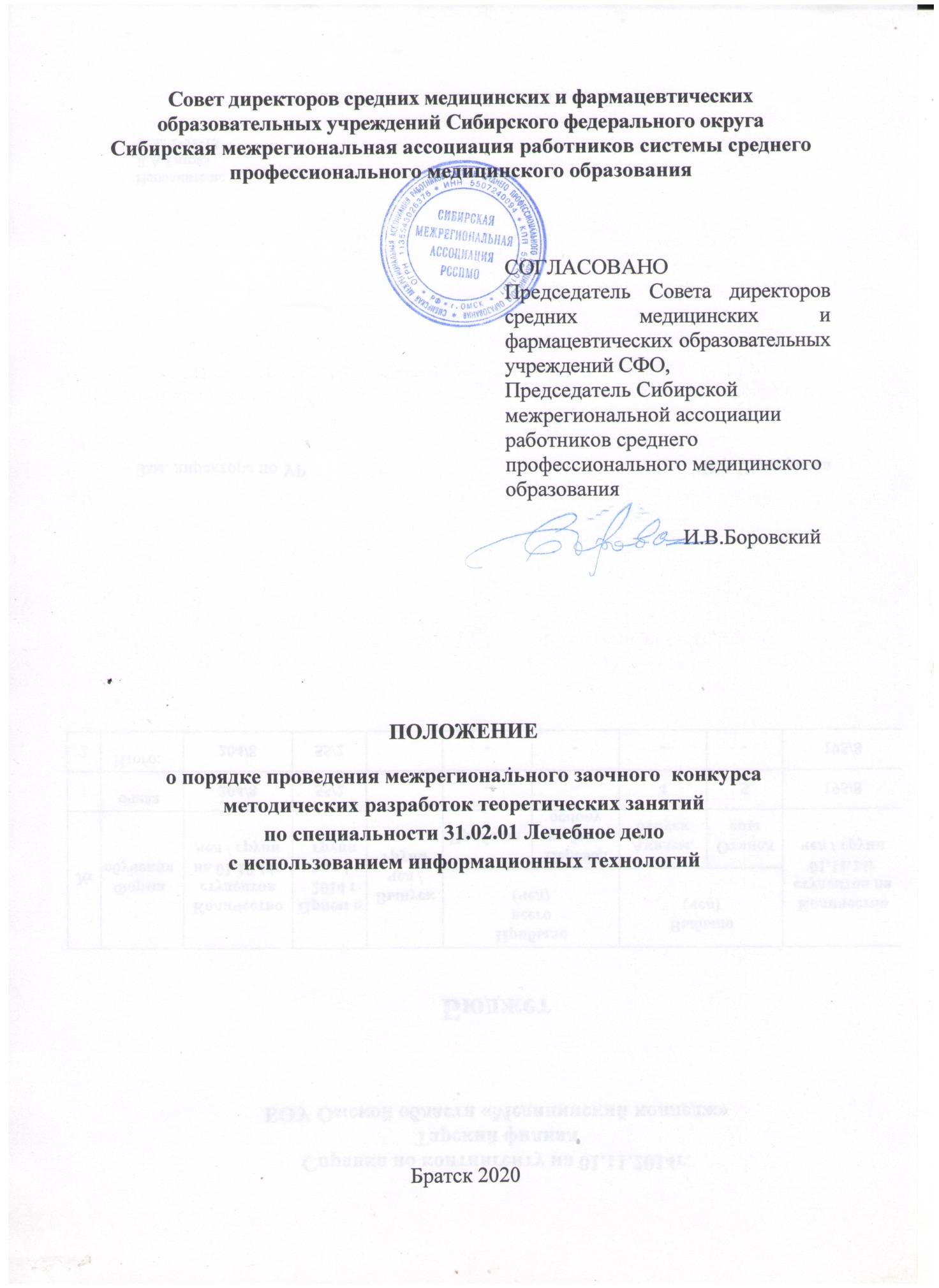 Совет директоров средних медицинских и фармацевтических образовательных учреждений Сибирского федерального округа Сибирская межрегиональная ассоциация работников системы среднего профессионального медицинского образованияСОГЛАСОВАНОПредседатель Совета директоров средних медицинских и фармацевтических образовательных учреждений СФО,Председатель Сибирской межрегиональной ассоциации  работников среднего профессионального медицинского образования                                 И.В.БоровскийПОЛОЖЕНИЕо порядке проведения межрегионального заочного  конкурсаметодических разработок теоретических занятийпо специальности 31.02.01 Лечебное делос использованием информационных технологийБратск 2020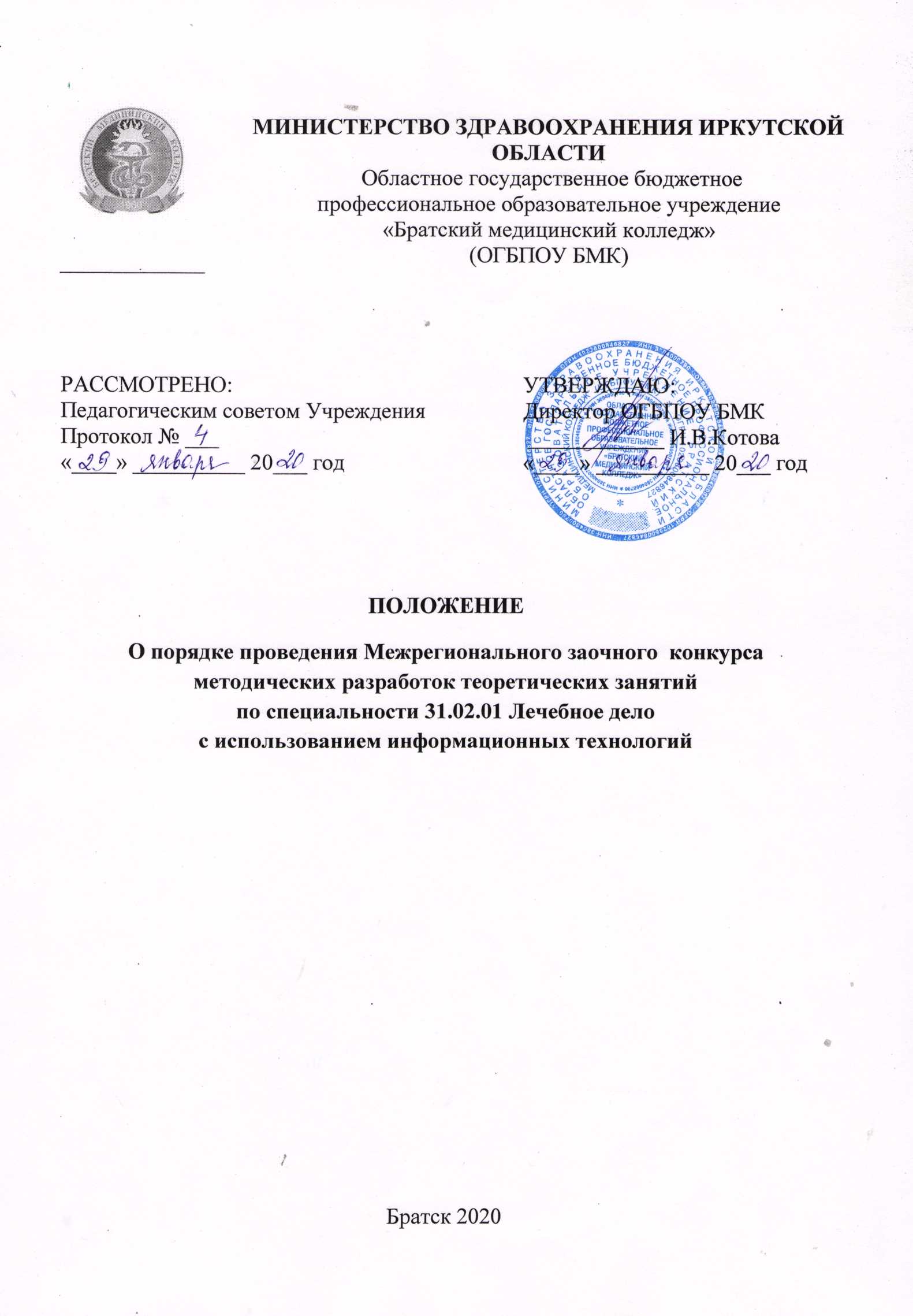 ОБЩИЕ ПОЛОЖЕНИЯ Положение о порядке проведения межрегионального заочного  конкурса методических разработок теоретических занятий по специальности 31.02.01 Лечебное дело с использованием информационных технологий (далее – Конкурс) разработано в соответствии с Законом РФ от 29.12.2012г. №273-ФЗ «Об образовании в Российской Федерации»; порядком организации и осуществления образовательной деятельности по образовательным программам среднего профессионального образования, Уставом ОГБПОУ БМК, правилами внутреннего распорядка  и другими локальными актами образовательного учреждения. Положение определяет цели, задачи Конкурса, порядок организации и проведения, требования, предъявляемые к материалам.1.3. Конкурс проводится в рамках реализации плана Совета директоров средних медицинских и фармацевтических образовательных учреждений Сибирского федерального округа и Сибирской межрегиональной ассоциации работников системы среднего профессионального медицинского образования на 2020 учебный год.1.4. Участие в конкурсе бесплатное.1.5. Положение подлежит исполнению всеми участниками Конкурса.1.6. Цель конкурса:поддержка инновационных процессов методического обеспечения образовательного процесса, выявление и изучение лучших практик методической деятельности образовательных медицинских учреждений системы СПО, способствующих развитию системы медицинского образования.Основными задачами конкурса являются:создание условий для проявления творческого потенциала и инициативы педагогических работников учреждений профессионального образования в области применения современных образовательных технологий, способствующих формированию общих и профессиональных компетенций.повышение научно-методической компетентности педагогических работников посредством демонстрации творческого потенциала; поддержка талантливых педагогов, использующих современные образовательные технологии;поиск решений по актуальным проблемам развития современных технологий в образовании на основе требований ФГОС СПО.ПОРЯДОК ОРГАНИЗАЦИИ И ПРОВЕДЕНИЯ КОНКУРСА2.1. Конкурс проводится на безе ОГБПОУ «Братский медицинский колледж» заочно.2.2. Организатор Конкурса выполняет следующие функции:разрабатывает положение о порядке организации Конкурса; своевременно информирует о дате, месте и времени проведения Конкурса;формирует жюри Конкурса из числа компетентных лиц;обеспечивает прием и сохранность методических материалов, поступивших на Конкурс, и своевременное представление их для рассмотрения членам жюри;на основании решения жюри оформляет и направляет участникам Конкурса дипломы и сертификаты.2.3. Жюри на основе проведенной оценки методических разработок принимает решение по определению победителя и призеров Конкурса и составляет протокол об итогах Конкурса. 2.4. В случае нарушения условий Конкурса и несоблюдения требований, установленных данным положением к конкурсным разработкам, жюри вправе отклонить представленную работу от участия в Конкурсе.УЧАСТНИКИ КОНКУРСА И ПОРЯДОК ПРЕДСТАВЛЕНИЯ КОНКУРСНЫХ РАБОТ3.1. Участниками Конкурса являются преподаватели учреждений среднего профессионального медицинского образования, реализующие программы подготовки специалистов среднего звена по специальности 31.02.01 Лечебное дело.3.2. На конкурс представляются индивидуальные и коллективные методические материалы (не более 2-х авторов), отвечающие следующим требованиям:соответствие ФГОС СПО по специальности;соответствие современному состоянию педагогической науки, теории и практики обучения и воспитания;логичность структуры, стилистическое единство работы;практическая значимость;применение информационных технологий;творческий, самостоятельный характер.3.3. Количество конкурсных материалов от одного учебного заведения не ограничивается.3.4. Авторы несут всю полноту ответственности за содержание представленного материала.3.5. Организаторы Конкурса  не несут  ответственности:за качество и содержание представленных на Конкурс материалов;за нарушение авторских прав третьих лиц, в случае возникновения таких ситуаций.3.6. Конкурс проводится по следующим номинациям:Лучшая методическая разработка теоретического занятия для преподавателя ОУД;Лучшая методическая разработка теоретического занятия для преподавателя ОГСЭ;Лучшая методическая разработка теоретического занятия для преподавателя ЕН;Лучшая методическая разработка теоретического занятия для преподавателя ОП;Лучшая методическая разработка теоретического занятия для преподавателя ПМ.3.7. Методические материалы обязательно должны содержать: титульный лист, пояснительную записку, основную часть, список использованной литературы (оформленный согласно ГОСТ), приложения (если имеются). В методическом плане теоретического занятия должны  быть отражены  формы, средства, методы обучения, элементы используемых педагогических технологий обучения и воспитания, формируемые знания, умения, общие и профессиональные компетенции.3.8.Конкурсные материалы представляются в электронном варианте при соблюдении параметров: формат А 4 (поля – 2 см), шрифт Times New Roman, кегль 12, через 1,0 интервала в редакторе Word для Microsoft), выравнивание по ширине. Для приложений, в том числе презентаций для медиаподдержки учебного занятия, форма – свободная.3.9. Заявку (Приложение 1) и конкурсную работу необходимо отправить  до 12 апреля 2020 г. на е-mail: gmkb2014@mail.ru с темой письма «Конкурс МР ТЗ». Отправляя их, участник подтверждает свое согласие на обработку персональных данных. Участники должны соблюдать сроки участия в конкурсе. В случае несоблюдения сроков Организатор имеет право не принимать работы участников.3.10. Жюри осуществляет работу с 15 апреля по 24 апреля 2020 г. Результаты Конкурса объявляются 27 апреля 2020 г. на официальном сайте Колледжа.3.11. Оргкомитет конкурса оставляет за собой право в случае необходимости изменить сроки и правила конкурса, о чем своевременно информирует участников.4. ПОДВЕДЕНИЕ ИТОГОВ КОНКУРСА4.1. Жюри Конкурса определяет призеров и победителей Конкурса.Состав жюри:Парфенова Надежда Рафисовна – методист ОГБПОУ БМК, преподаватель общепрофессиональных дисциплин, высшая квалификационная категория.Луковникова Светлана Николаевна – методист ОГБПОУ БМК, преподаватель общепрофессиональных дисциплин, высшая квалификационная категория.Морозова Татьяна Валерьевна – преподаватель общепрофессиональных дисциплин, высшая квалификационная категория.Ваншиний Наталья Станиславовна - преподаватель общепрофессиональных дисциплин, высшая квалификационная категория.Земскова Юлия Анатольевна - преподаватель специальных дисциплин, высшая квалификационная категория.Теремшенко Ирина Степановна – преподаватель специальных дисциплин, высшая квалификационная категория.Вологжина Вероника Сергеевна  - преподаватель специальных дисцип-лин, первая квалификационная категория.4.2. Основными критериями при оценке представленных работ являются:степень соответствия содержания методической работы требованиям ФГОС СПО;степень освещения теоретических вопросов, их актуальность;наличие межпредметных связей;реализация деятельностного и компетентностного подходов к образовательному процессу;применение инновационных педагогических технологий;соблюдение психолого-педагогических требований к трактовке излагаемого материала;методическая сложность работы;стиль изложения: доступность, наглядность, логичность;творческий характер работы, нестандартность решения педагогической проблемы;использование информационных технологий в ходе теоретического занятия;культура оформления материалов, соответствие нормам русского языка и стиля изложения учебных текстов;технологичность реализации поставленных задач;соответствие содержания учебного материала дидактическим принципам; обоснованность выбора методов обучения;направленность методов и форм обучения на формирование компетенций;наличие современных методов оценивания;корректность оформления методических материалов.4.3. Оценка критериев осуществляется по трехбалльной шкале:2 балла - соответствует полностью (в полной мере);1 балл - соответствует частично;0 баллов - не соответствует (отсутствует).4.4. Результаты оценки конкурсных работ ранжируются по убыванию суммы баллов, после чего из ранжированного перечня выделяются 3 лучших результата по каждой номинации.4.5. Авторам методических разработок, получившим по итогам Конкурса наибольшую сумму баллов, присваиваются соответственно 1-е, 2-е, 3-е место.4.6. Жюри конкурса может учреждать дополнительные номинации.4.7. Победитель и призеры Конкурса награждаются дипломами. Всем остальным выдаются сертификаты от имени организатора Конкурса.4.8. Всем участникам конкурса в срок до 15 мая делается рассылка с наградными материалами конкурса.5. КОНТАКТНАЯ ИНФОРМАЦИЯАдрес: 665724, г. Братск, ул. Комсомольская, д.75.Телефон: 8(3953)42-57-25Электронная почта:gmkb2014@mail.ru– методисты.Контактные лица: методисты Парфенова Надежда Рафисовна -89501080192Луковникова Светлана Николаевна - 89501178686Приложение 1ЗАЯВКАна участие в Межрегиональном заочном конкурсе методических разработок теоретических занятий по специальности 31.02.01 Лечебное дело с использованием информационных технологийПолное наименование учебного заведенияСокращенное наименование учебного заведенияЭлектронная почта (для рассылки наградных материалов)Ф.И.О. преподавателя-участника (полностью без сокращений)Название работыНоминация